Library Department SUO Data Summary 2011-2013Overall % that Responded Satisfactory or Greater, with the benchmark being 70% Satisfactory.Library Department SUO Data Spring 201310. Please share any comments on your answers above, or suggestions for how the Library can improve its services. If you would like to be entered in a prize drawing, then please include your email address in the box below. answered question  57skipped question  43jenni_539@yahoo.com6/4/2013 12:52 AMView Responsesneed improvement6/4/2013 11:53 AMView Responsesj_mhuerta@yahoo.com6/4/2013 11:41 AMView ResponsesThe staff in the library are very kind and helpful. ArielBaca.21@gmail.com6/4/2013 11:27 AMView ResponsesYou need more print stations.6/4/2013 10:59 AMView Responsesno comments. speckthelma@yahoo.com6/4/2013 10:48 AMView Responsesthis was my first semester and i found the library resources very helpful. The staff helped alot and were very knowledgable. my email is: newman.julie2011@gmail.com6/4/2013 10:31 AMView Responseseach time I 've come to the library everyone was very helpful, even when the item was not available here but at the public library the were awsome at getting it put on hold for me . Thanks so much for being helpful, because without you a lot of papers that I had to write would not have gotten the fantastic grades they recieved.6/4/2013 9:03 AMView ResponsesI used the online "ask a librarian" 3 times and every time they helped me find nursing articles! Love this feature. The online librarian is the best!6/4/2013 8:42 AMView ResponsesNothing to be improve for the library.6/4/2013 8:34 AMView ResponsesCharlizzo@aol.com6/4/2013 7:00 AMView Responsesabeerayoubi24@gmail.ccom6/4/2013 1:39 AMView ResponsesThe only problem I had was on Saturdays when I came to do homework the attendant didn't abide by the rules of no cell phones. He was extremely loud and not once stepped outside to take the call. The guy on the computer next to me had to ask him to be quiet which he said he would but did not. So if you could inform your employees to abide by the posted signs that would be nice. Afterall we are there to study. Thill25@aol.com6/3/2013 11:30 PMView Responsesmuro_angelica@yahoo.com6/3/2013 10:24 PMView Responsesylndmnz@yahoo.com6/3/2013 10:17 PMView ResponsesLesliecruz87@gmail.com6/3/2013 9:44 PMView ResponsesI love the library: it has all the information I need in a calm, friendly environment.6/3/2013 9:32 PMView ResponsesI would like to take this moment to thank everyone for their helpful and wonderful service. estephany93@aol.com6/3/2013 8:09 PMView ResponsesI hope I can receive a survey like this for the BOOK-STORE.. They have I am very dissatisfied with the service provided ... Please take and minute like I did for this survey.....6/3/2013 6:58 PMView ResponsesOverall, I can say I visited the library 98% of the Spring 2013 semester. I learned about many different ways to research and get my assignments done.6/3/2013 6:22 PMView Responsesthe assistant was helpful.chinel.chatman@gmail.com6/3/2013 6:19 PMView Responsesthomaswooten88@yahoo.com6/3/2013 6:14 PMView Responsesannaremedial@gmail.com6/3/2013 5:56 PMView ResponsesIt would be very helpful if you could provide some QUIET computer areas to work on research papers etc. So many times I go to the computer labs and people are yammering about dates, sex, etc, I am an older student and I find it hard to concentrate with all the back ground noise.6/3/2013 5:21 PMView Responsesceline.agui@yahoo.com6/3/2013 5:16 PMView ResponsesGbazan110@gmail.com6/3/2013 4:41 PMView Responsesclaudialimas@yahoo.com6/3/2013 2:55 PMView ResponsesMaybe they could indicate more where and for what every desk is for, so etudents like me could know where to go first. milenk15_11@hotmail.com6/3/2013 2:55 PMView Responsesmolmos@paramount.l12.ca.us or mina.olmos@gmail.com6/3/2013 2:29 PMView ResponsesThe library is a key element for a quiet place to study and complete class assignments throughout the semester.6/3/2013 2:23 PMView Responsesdesantiagolizette@yahoo.com6/3/2013 2:17 PMView ResponsesKaren was wonderful I didn't find the book I needed for clasd at LAC but she did find it for me at PCC and had them hold it for me ninaentice@gmail.com6/3/2013 2:07 PMView Responseslarrypheav@yahoo.com6/3/2013 2:04 PMView Responsesthe Library runs very efficiently and i have had no problems or ways of changing how it funtions. santiago11.1@netzero.net6/3/2013 12:51 AMView ResponsesGreat staff! I do understand that with budget cuts some staff are over worked and underpaid but this doesn't seem to affect you guys. :) Or at least it doesn't show.6/3/2013 12:16 AMView ResponsesThe Computer Lab is very importan to me because I do not have a computer at home. Please have the Lab available for the summer and extended hours in the semesters to come. Thank You Steve sp223ds@yahoo.com6/3/2013 12:14 AMView ResponsesI think the library should have more promotional events to bring up their image or at least have a booth at any major school events to let students know about workshops, services. melindacabrera411@yahoo.com6/3/2013 12:05 AMView Responsesdeennayte@yahoo.com6/3/2013 11:43 AMView Responseschelseayoung32@yahoo.com6/3/2013 11:42 AMView ResponsesI think all everybody should take library 1 classin threir first semester. howellmason34@yahoo.com6/3/2013 11:40 AMView Responsessidlay28@yahoo.com6/3/2013 11:16 AMView ResponsesDuring this semester I became aware of the many helpful services the library provides. For me it was relieving to know most of the of the knowledge and supplies needed werw available at the school's library.6/3/2013 11:14 AMView ResponsesI mainly visit to use the computer lab and it is very helpful except that the machines to add money for the printer cards need to be upgraded because they don't get the new $5 bills. ivnn056@hotmail.com.6/3/2013 11:05 AMView ResponsesCara VanSteenwyk6/3/2013 10:55 AMView ResponsesThe staff who are students need to be trained in customer service. They do not pay attention when you speak to them, are rude, with just horrible attitudes. It just seems like they don't want to be there. They must not have the need for a job. Very disappointed.6/3/2013 10:21 AMView Responsesnjacky26@yahoo.com6/3/2013 10:18 AMView ResponsesResearch center student workers are either rude, refuse to help me, or cannot be found. roachrunning@gmail.com6/3/2013 10:12 AMView ResponsesI'am very pleased with the overall services that I have received over the years. acglass10@yahoo.com6/3/2013 10:08 AMView Responsesashley.michelle_mendez@yahoo.com Overall, love the library, however, the man working the front desk in the computer lab upstairs is always asleep when go to ask him for headphones and is still asleep when I go back to return them. Not professional.6/3/2013 9:41 AMView Responsesdyinggiraffeclothing@gmail.com6/3/2013 9:41 AMView ResponsesEveryone is very helpful at the library if I needed help with anything all I had to do was just ask. lorix2@hotmail.com6/3/2013 9:38 AMView Responsesnone6/3/2013 9:26 AMView ResponsesIn the library there are a lot of information, sometimes it is hard the find the exact information I want from home.6/3/2013 9:04 AMView ResponsesThe Research center in the library is very helpful I never had trouble finding a computer for homework and was always helped in the reference room. clara_morales@sbcglobal.net6/3/2013 8:56 AMView Responsesclg09love@yahoo.com6/3/2013 7:48 AMView Responsesmclatrease@yahoo.com6/3/2013 7:30 AMView ResponsesAs a new student transferring from another college, I am so far pleased with the services within the library. valerie_delvalle@yahoo.com6/3/2013 7:28 AMView Responsesbeckyjjc@yahoo.com6/3/2013 6:10 AMView Responsesrude staff6/3/2013 2:38 AMView ResponsesP.Aguirre1992@gmail.com6/3/2013 1:46 AMView Responsesartispure@ymail.com6/3/2013 1:12 AMView Responsesthe library is a great place to go to. however, the best part of it are the study rooms such a great service . pcatheryne@yahoo.com6/3/2013 12:11 AMView ResponsesI love the library! There are many services, everything is organized well, I made good use of the free-textbook pricing, and much more. Thanks LBCC! jessruiz88@yahoo.com6/3/2013 12:10 AMView ResponsesI like how I can get an answer when I need help. rukia_in_action@yahoo.com6/2/2013 9:16 PMView Responseswassilla_82@hotmail.fr6/2/2013 8:03 PMView Responsesvery good service and helpful. Always bringing new books, and with helpful resources.6/2/2013 7:53 PMView Responsesgood school6/2/2013 7:23 PMView Responses310-654-34806/2/2013 6:39 PMView ResponsesVery pleased overall. :) Cgarcia_1121@hotmail.com6/2/2013 5:35 PMView Responsesbenavides2540@gmail.com6/2/2013 5:25 PMView ResponsesI love the LBCC library and staff. Everything is easy to find and it is a nice area to study on campus. rychai88@aol.com6/2/2013 4:18 PMView ResponsesThe library is great as it is. I don't have any suggestions for change. fatscruff@yahoo.com6/2/2013 3:53 PMView ResponsesAwesome!6/2/2013 3:10 PMView Responsesvilla112009@yahoo.com6/2/2013 2:40 PMView ResponsesWhen I go to the Library its usually to reserved office to check out a book. I never, really speak to anyone but if I do they always seem very nice.6/2/2013 2:13 PMView ResponsesThey were wonderful all around.6/2/2013 2:12 PMView ResponsesI was very satisfied with the Library and it's staff and it would be unacceptable to lose any of those services that is provided by the Library.6/2/2013 1:46 PMView Responsesaldair.verdejo@yahoo.com6/2/2013 1:21 PMView Responsesnone6/2/2013 1:20 PMView ResponsesThe services at the library is very helpful! Arielynn23@yahoo.com6/2/2013 1:09 PMView Responsesmagali.salazar04@gmail.com6/2/2013 12:39 AMView Responsesreanne.cardenas@gmail.com6/2/2013 12:18 AMView ResponsesInstead of us typing our school id numbers a barcode scaner should be able to sign us in6/2/2013 11:20 AMView ResponsesGomezana1993@yahoo.com6/2/2013 10:56 AMView Responsesveronicajobennett@gmail.com6/2/2013 10:55 AMView ResponsesThanks for genuinely caring, keep up the good work!6/2/2013 9:53 AMView ResponsesJocy6j@aol.com6/2/2013 9:44 AMView ResponsesWhen I went into the Library I had to wait a bit but once someone arrived they were quite helpful and even walked me over to the section I was looking for.6/2/2013 9:40 AMView ResponsesI did not go to Media Dept or the Research Center, I use the library for the rooms they provide for studying and sometimes to use the computers to research, finish a paper and print. Everybody is friendly and knowedgable and I love our library and what it provides. Next year, I will be using it even more and the thing I like the most about it, is the late hours. This means a lot to a student with an extremely varied schedule and strict time lines to get things done. Being open until 10pm for us is a Godsend. Thank You for asking for our input. Student Cindy Nelson6/2/2013 9:18 AMView ResponsesI enjoyed reading and studying at the library.6/2/2013 8:40 AMView Responsesdesign1byjcm@yahoo.com6/2/2013 8:40 AMView ResponsesThe library staff is rude and acts like they can't be bothered...jantipton@ymail.com6/2/2013 8:30 AMView ResponsesEveryone was very helpful and polite, thanks. E- mail is Star2wills@yahoo.com6/2/2013 8:18 AMView Responsesthis semester I found the library to be a wonderful source of information as well as a great place to study I love the study rooms6/2/2013 6:58 AMView ResponsesThe library is a great help to students especially the computer, online, and printing services. The quiet study space is especially helpful and offers a good place for students to take care of homework or study.6/2/2013 2:22 AMView ResponsesI needed to make copies of information and had to get a copy card. However the card machine only takes one dollar bills and there was no where in the Library to get change. I had to go to the cafeteria and but something to get change for a five dollar bill. The copy machines either need to be coin operated or one of the desks in the library needs to have change available for the students.6/2/2013 1:22 AMView ResponsesThe Library is very good, only suggestion I could think of is to update the film section with more modern texts. Email: royallen1701@gmail.com6/2/2013 12:51 AMView ResponsesCuellarjackie@gmail.com6/2/2013 12:24 AMView ResponsesStaff is very helpful, and kind to every student. JKCBird91@yahoo.com6/2/2013 12:07 AMView ResponsesCirculation %81%Media Services %79%Reference Service %81%Research Center %84%Department Overall %81%Library Department SUO Data October 2011Library Department SUO Data October 2011Circulation %100%Media Services %100%Reference Service %100%Reserve Room %95%Research Center %97%Department Overall %98%Total CollectedTotal Satisfactory% SatisfactoryCirculation 3737100%Media Services 99100%Reference Service 1717100%Reserve Room 403895%Research Center 383797%Department Overall 14113898%1. How often did you visit the Library this semester?1. How often did you visit the Library this semester?1. How often did you visit the Library this semester?1. How often did you visit the Library this semester?answered questionanswered question99skipped questionskipped question1Response
PercentResponse
CountNever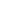 8.1%8Once a semester15.2%15Once a month20.2%20Once a week20.2%202 - 3 times per week19.2%19More than 3 times a week17.2%17Other (please specify)
Show ResponsesOther (please specify)
Show ResponsesOther (please specify)
Show Responses12. In general, my ability to find and evaluate information in the Library was improved by the Library's faculty and services.2. In general, my ability to find and evaluate information in the Library was improved by the Library's faculty and services.2. In general, my ability to find and evaluate information in the Library was improved by the Library's faculty and services.2. In general, my ability to find and evaluate information in the Library was improved by the Library's faculty and services.answered questionanswered question99skipped questionskipped question1Response
PercentResponse
CountStrongly Agree30.3%30Agree42.4%42Neutral23.2%23Disagree2.0%2Strongly Disagree2.0%23. Overall, I was satisfied with the services I received in the Library.3. Overall, I was satisfied with the services I received in the Library.3. Overall, I was satisfied with the services I received in the Library.3. Overall, I was satisfied with the services I received in the Library.answered questionanswered question99skipped questionskipped question1Response
PercentResponse
CountStrongly Agree33.3%33Agree48.5%48Neutral15.2%15Disagree1.0%1Strongly Disagree2.0%24. In General, the Library staff was approachable and helpful.4. In General, the Library staff was approachable and helpful.4. In General, the Library staff was approachable and helpful.4. In General, the Library staff was approachable and helpful.answered questionanswered question98skipped questionskipped question2Response
PercentResponse
CountStrongly Agree26.5%26Agree42.9%42Neutral21.4%21Disagree6.1%6Strongly Disagree3.1%35. I received prompt service while at the Library.5. I received prompt service while at the Library.5. I received prompt service while at the Library.5. I received prompt service while at the Library.answered questionanswered question97skipped questionskipped question3Response
PercentResponse
CountStrongly Agree27.8%27Agree46.4%45Neutral21.6%21Disagree3.1%3Strongly Disagree1.0%16. Did you visit the Library Reference desk this semester? If Yes, please rate your overall satisfaction with the Reference department.6. Did you visit the Library Reference desk this semester? If Yes, please rate your overall satisfaction with the Reference department.6. Did you visit the Library Reference desk this semester? If Yes, please rate your overall satisfaction with the Reference department.6. Did you visit the Library Reference desk this semester? If Yes, please rate your overall satisfaction with the Reference department.answered questionanswered question90skipped questionskipped question10Response
PercentResponse
CountVery Satisfied31.1%28Satisfied31.1%28Neutral34.4%31Dissatisfied2.2%2Very Dissatisfied1.1%17. Did you visit the Library Circulation desk this semester? If Yes, please rate your overall satisfaction with the Circulation department.7. Did you visit the Library Circulation desk this semester? If Yes, please rate your overall satisfaction with the Circulation department.7. Did you visit the Library Circulation desk this semester? If Yes, please rate your overall satisfaction with the Circulation department.7. Did you visit the Library Circulation desk this semester? If Yes, please rate your overall satisfaction with the Circulation department.answered questionanswered question85skipped questionskipped question15Response
PercentResponse
CountVery Satisfied29.4%25Satisfied32.9%28Neutral36.5%31Dissatisfied1.2%1Very Dissatisfied0.0%08. Did you visit the Library Media department this semester? If Yes, please rate your overall satisfaction with the Media department.8. Did you visit the Library Media department this semester? If Yes, please rate your overall satisfaction with the Media department.8. Did you visit the Library Media department this semester? If Yes, please rate your overall satisfaction with the Media department.8. Did you visit the Library Media department this semester? If Yes, please rate your overall satisfaction with the Media department.answered questionanswered question70skipped questionskipped question30Response
PercentResponse
CountVery Satisfied22.9%16Satisfied34.3%24Neutral41.4%29Dissatisfied0.0%0Very Dissatisfied1.4%19. Did you visit the Library Research Center this semester? If Yes, please rate your overall satisfaction with the Research Center.9. Did you visit the Library Research Center this semester? If Yes, please rate your overall satisfaction with the Research Center.9. Did you visit the Library Research Center this semester? If Yes, please rate your overall satisfaction with the Research Center.9. Did you visit the Library Research Center this semester? If Yes, please rate your overall satisfaction with the Research Center.answered questionanswered question76skipped questionskipped question24Response
PercentResponse
CountVery Satisfied32.9%25Satisfied32.9%25Neutral32.9%25Dissatisfied1.3%1Very Dissatisfied0.0%0